María de Alania. 1053-1103Emperatriz romana del Este. 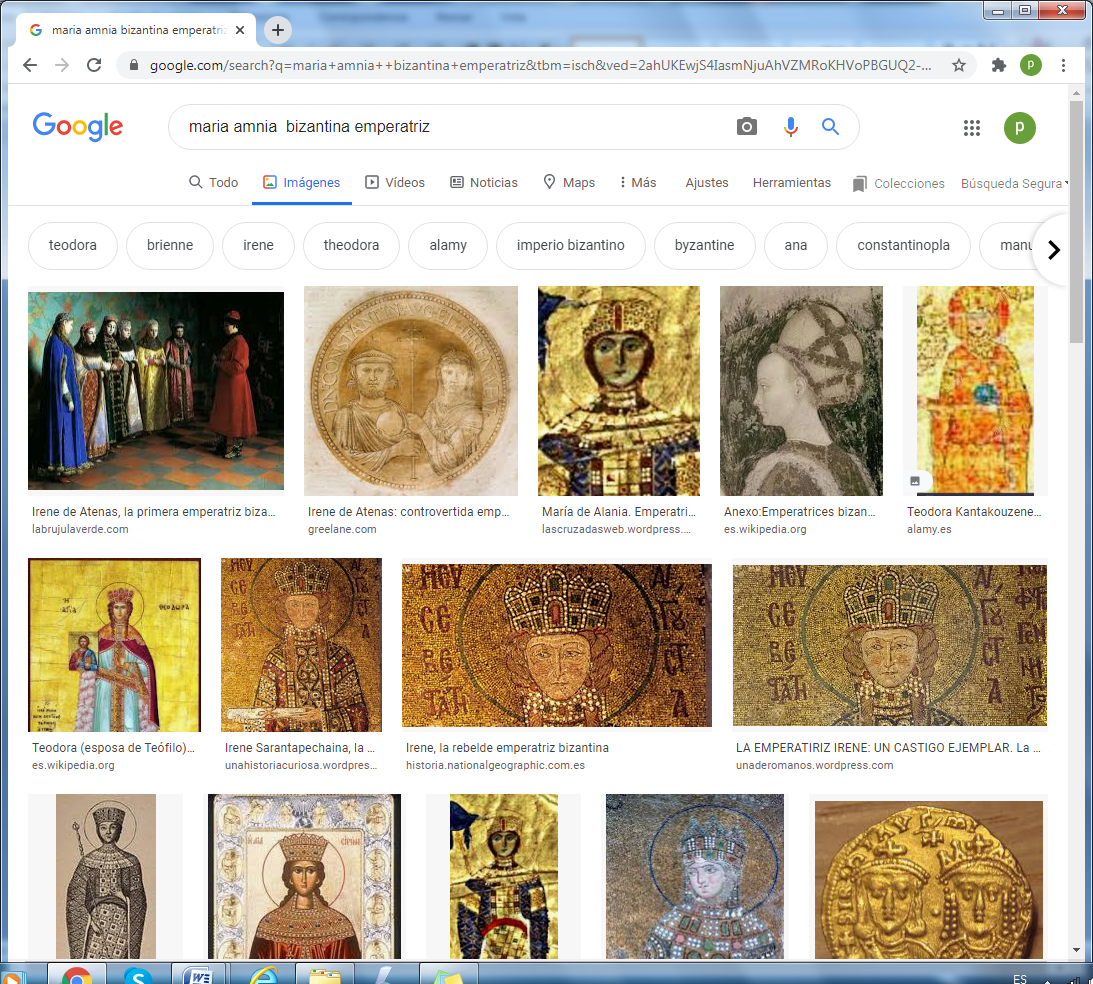 María de Alania (nacida Martha Bagrationi de Georgia) era una consorte y emperatriz del Imperio Romano del Este. Estaba casada con los Emperadores Miguel VII Doukas y (más adelante) Nikephoros III Botaneiates .  En el momento de su matrimonio, Georgiana María fue una de las dos únicas princesas no bizantinas que se casó con un heredero bizantino, junto con Bertha (Eudoxia) de Italia ,  y la única que dio a luz a un heredero. Hay que añadir, sin embargo, que Theodora de Khazaria se había casado con Justiniano II , aunque ya no era heredero en el momento de su matrimonio, y que había dado a luz a un heredero, Tiberio , aunque no pudo suceder a su padre.   Su ascenso al trono imperial del Imperio Romano de Oriente fue considerado un éxito significativo para un nuevo reino unificado de Georgia, que alcanzaría una influencia regional comparable a la de Bizancio sólo durante el reinado del sobrino de Marta, el rey David IV , que se negó a llevar un título bizantino.   Una hija del monarca georgiano Bagrat IV, Martha, a la edad de 5 años, fue enviada a Constantinopla para continuar su educación en la corte bizantina bajo el patrocinio de la emperatriz Theodora en 1056. Este último, sin embargo, murió más adelante en el año y Martha regresó a Georgia.   En 1065 se casó con el futuro emperador Miguel, hijo de Constantino X Doukas, y se convirtió en una emperatriz cuando Miguel entró en trono en 1071. Su matrimonio fue una excepción importante porque los miembros de la familia imperial bizantina por lo general sólo se casaban con los griegos y entre los pocos casos De ellos casándose con “bárbaros” no griegos fue el matrimonio de Romanos II con Bertha de Italia y Justiniano II con Teodora de Khazaria .  Este período del matrimonio de María fue estropeado por los fracasos militares de Miguel en Anatolia contra los turcos seljúvidos, así como por la devaluación de la moneda, que causó creciente insatisfacción y culminó con un golpe de 1078 que derrocó a Michael y entronizó a Nikephoros III Botaneiates . Michael se vio obligado a convertirse en monje en el Monasterio de Stoudios y María fue a un monasterio de Petrion con su hijo Constantino, pero no se convirtió en una monja, posiblemente insinuando que tenía algunos planes futuros en la corte imperial.   La esposa del nuevo emperador Nikephoros murió poco antes de su ascensión al trono y anunció su intención de volver a casarse, lo que desencadenó una feroz competencia entre todas las niñas solteras de Constantinopla, e incluso entre María, su antigua suegra Eudokia Makrembolitissa , Y la hija Zoe de Eudokia.  El nuevo emperador se inclinó por primera vez a casarse con Eudokia, pero María recibió un fuerte apoyo de sus suegros Doukas, que convenció a Nikephoros para seleccionarla debido a su belleza y los beneficios de tener una esposa nacida en el extranjero sin parientes domésticos que pudiera interferir en Regla de Nikephoros. Además, con este movimiento Nikephoros pacificaría a los leales de Doukas desalojados.    Debido a que el primer esposo de María, Michael, aún estaba vivo, incluso cuando era monje, su matrimonio con el nuevo emperador fue considerado adúltero por la Iglesia Ortodoxa y uno de los prominentes partidarios de María, John Doukas , tuvo que degradar a un sacerdote que se negó a realizar el matrimonio Y sustituirlo por otro que accedió a casarse con la pareja en 1078.   Como parte del acuerdo matrimonial, a María se le prometió que su hijo Constantino sería nombrado heredero del imperio, pero Nikephoros renunció a esta promesa en un momento posterior . A pesar de esto, durante su reinado, María fue tratada como igual y recibió enormes tierras y propiedades, con Nikephoros llegando a darle a su hermano, Jorge II de Georgia , un título de César para reconocer sus estrechos vínculos con la familia imperial.  María y el segundo golpe imperial  Según la princesa Anna Komnene , hija del emperador Alexios Komnenos que estaba bajo cuidado de Maria, a pesar de toda la influencia que la emperatriz ejerció en la corte, ella permaneció insatisfecha con la negativa de Nikephoros a nombrar a su hijo Constantine como un heredero: “Han asegurado su propia seguridad hasta el final … la emperatriz, además, habría tenido más confianza en él, ella habría sido más leal. El viejo no se dio cuenta de la injusticia y la inexperiencia de sus planes, sin darse cuenta de que estaba trayendo Mal en su propia cabeza “.    La emperatriz se convirtió en una parte importante de una trama organizada por el general Alexios Komnenos, que se rumoreaba que su amante. Alexios obligó a Nikephoros a abdicar el trono y fue coronado emperador en 1081. Alexios había Constantino proclamado heredero al trono y más tarde prometió a su hija, Anna Komnene, a Constantino.   Esta situación cambió drásticamente cuando Alexios tuvo un hijo, el futuro emperador Juan II Komnenos , por la emperatriz consorte Irene Doukaina en 1087: el compromiso de Anna con Constantino fue disuelto, este último fue privado de su condición de heredero aparente y María obligada a retirarse a Un monasterio Los años de influencia de María en la corte, sin embargo, se manifestaron en el hecho de que Constantino recibió el estatus de un emperador, un título más alto que el del hermano mayor del emperador Isaac , y María recibió garantías de seguridad personal. María también fue acusada de la atención de la joven princesa imperial Anna Komnene, que era muy aficionada a ella y compartió todos sus secretos con la antigua emperatriz. Últimos años   Después de su destronamiento y de un período en un monasterio, María vivió en el palacio de Mangana , donde organizó “una corte alternativa” como madre del emperador y suegra designada de la hija mayor del emperador.A pesar de ser oficialmente una monja y llevar un velo, esta transición hizo poca diferencia en el estilo de vida de María y continuó sus actividades caritativas habituales, incluyendo donaciones al monasterio georgiano de Iviron en el Monte Athos y la construcción de un convento llamado Kappatha en Jerusalén con ella Madre Borena. María tenía una gran riqueza y poseía el palacio de Mangana, así como el monasterio de Hebdomon , el lugar de enterramiento de Basilio II . También fue patrona de numerosas figuras literarias, incluyendo Theophylact de Ohrid , futuro arzobispo de Bulgaria, y un georgiano neoplatónico John Petrici .Después de que el hijo de María, Constantino murió en 1096, finalmente se trasladó a un monasterio, supuestamente en una zona muy influenciada por la Georgia, como el norte de Anatolia del Este. Ella permaneció venerada en su Georgia natal, dando por resultado un aumento en futuros matrimonios entre la realeza georgiana y bizantina, y el fortalecimiento de lazos entre los dos países.